Metodiskais materiāls rakstāmpiederuma satvēriena un lasītprasmes attīstīšanai mūzikas nodarbībās MērķauditorijaSākumskolas posms un/vai 21015811, 21015911 izglītības programmās atbilstoši izglītojamā individuālajām spējām.Metodiskā materiāla mērķisAttīstīt un pilnveidot rakstāmpiederumu satvēriena prasmes.Sasniedzamais rezultāts- atpazīst darba lapās  redzamos mūzikas instrumentus,nosauc darba lapās  redzamos mūzikas instrumentus,izlasa mūzikas instrumentu nosaukumus,lasa lielos drukātos burtus, mazos drukātos burtus un rakstītos burtus (atbilstoši individuālājām spējām),raksta mūzkas instrumentu nosaukumus ar vizuālu atbalstu (atbilstoši individuālajām spējām).Roku attīstība, sīkā motorika un roku pirkstu kustību koordinācija atrodas ciešā saiknē ar bērna domāšanas un runas attīstību, kā arī runas traucējumu novēršanu. Lai novērst nepareizu satvērienu, kas būtisks, nepieciešams vērot darbības.Materiālā ir iekļautas darba lapas lasītprasmes apguvei un nostiprināšanai, kā arī uzdevumi, lai pilnveidotu un nostiprinātu rakstāmpiederuma satvērienu, izmantojot dažādus darba veidus.Metodiskā materiāla darba lapās atrodami dažādi mūzikas instrumenti un dažādi veicamie uzdevumi.Veicamie uzdevumi darba lapāsSavieno punktus!Izlasi!Atpazīsti mūzikas izstrumentus!Uzraksti instrumentu nosaukumus!Izkrāso mūzikas instrumentus!Saskaiti mūzikas instrumentus!Iekrāso skaitu diagrammā!Uzraksti instrumentu nosaukumus!Savieno līnijas!Izstrādāja Līga Grāpēna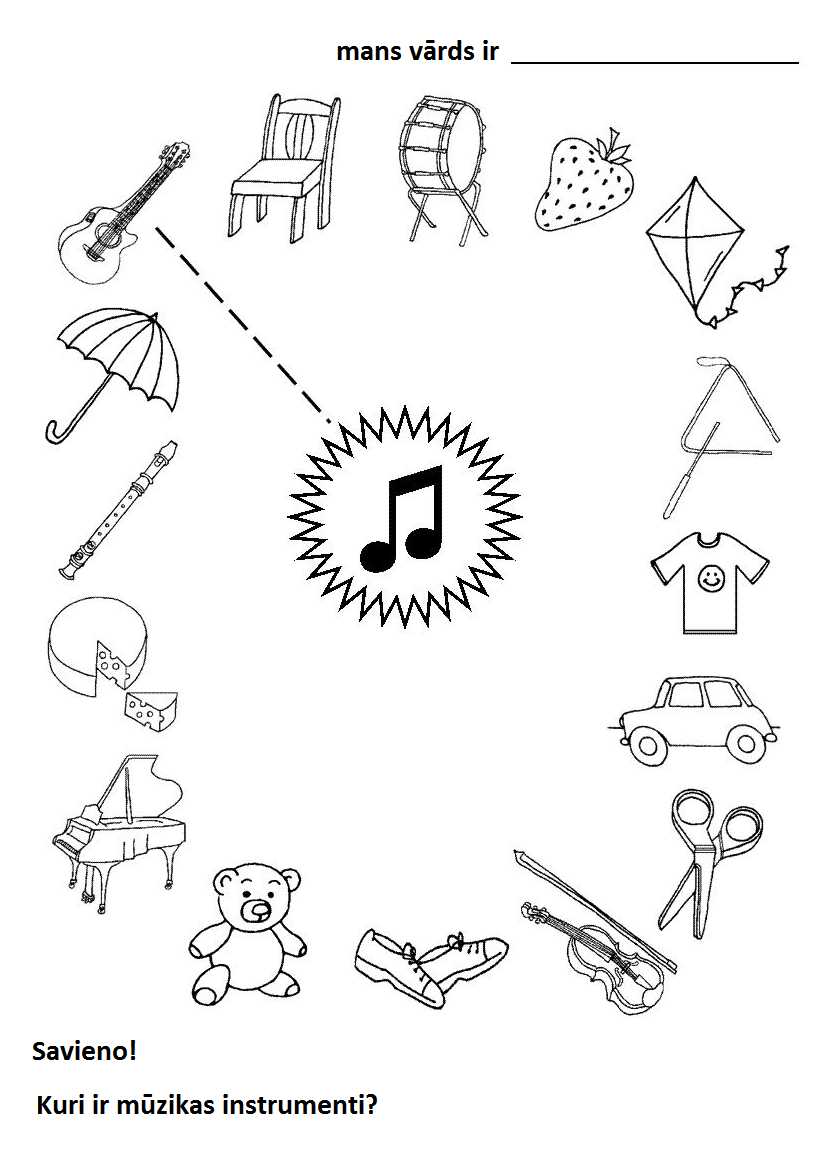 Saskaiti!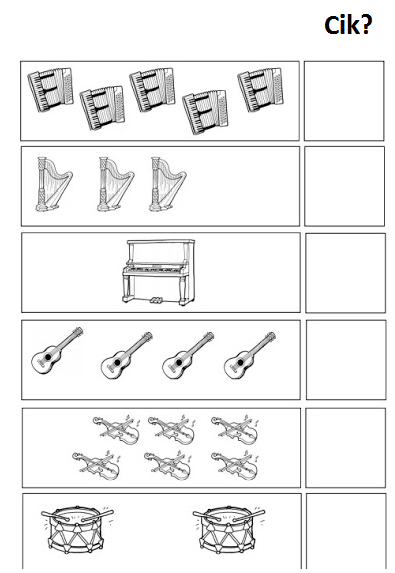 Izkrāso!                     Mans vārds ir______________________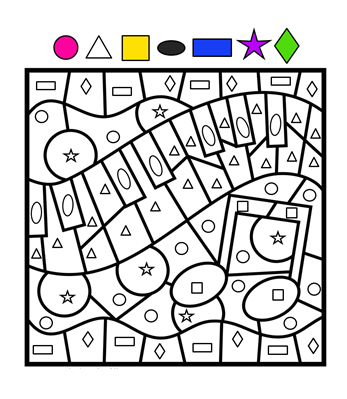 Izkrāso!                     Mans vārds ir______________________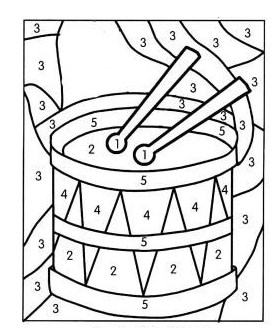 Savieno!   		 Izlasi!             Izkrāso!   Mans vārds ir______________________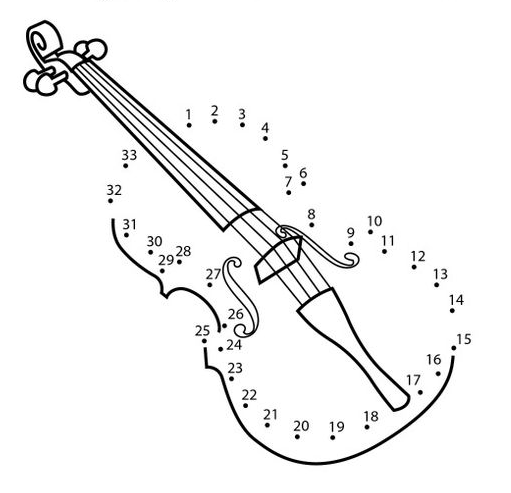 VIJOLE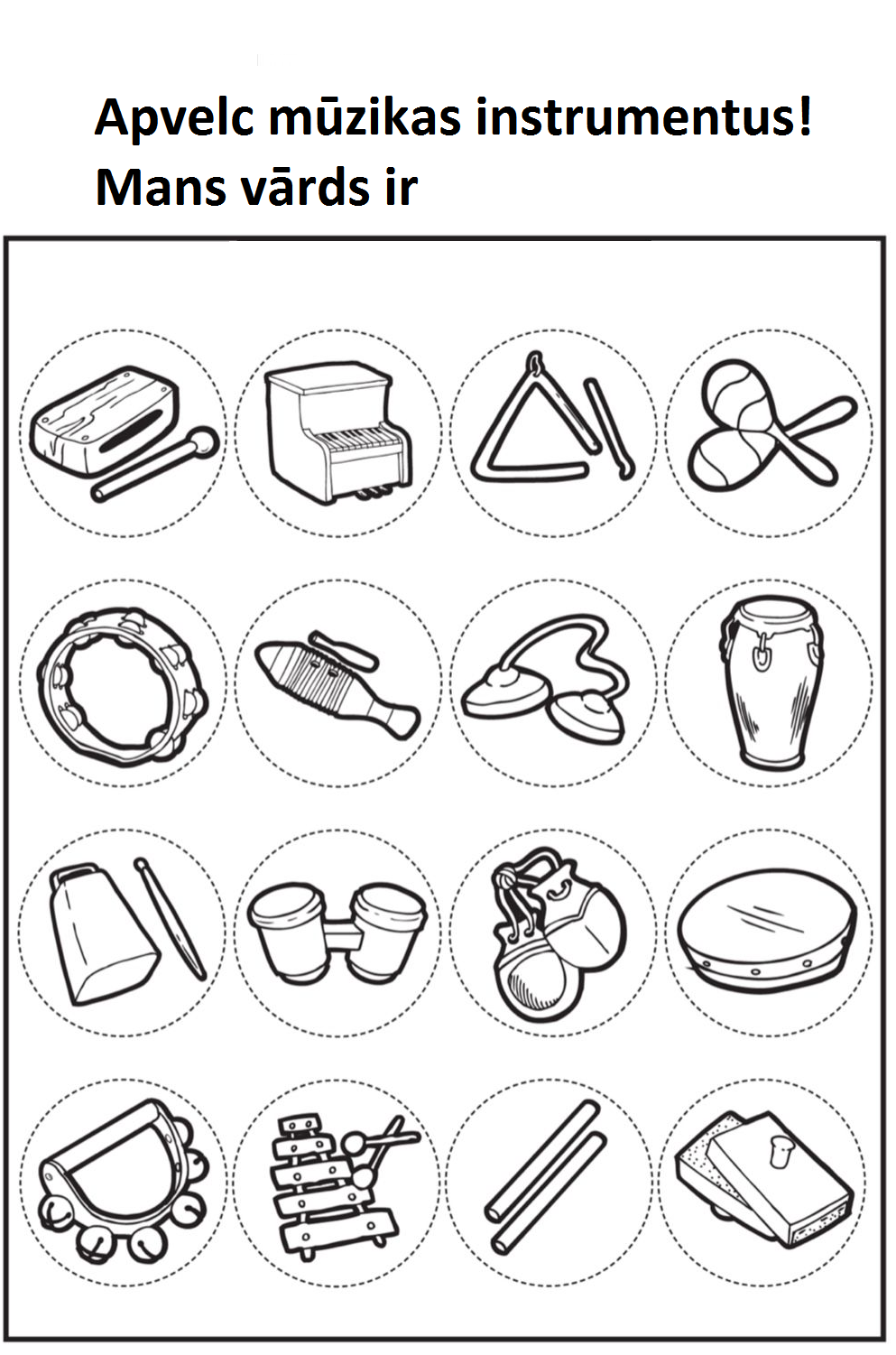 KLAVIERES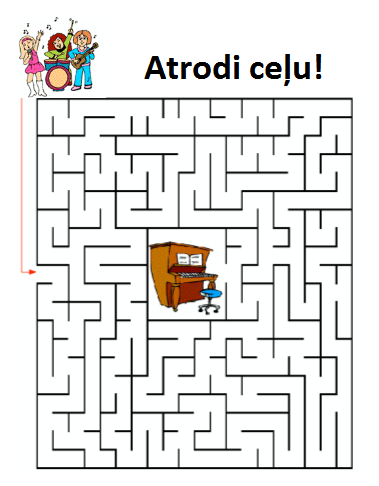 Savieno!                  Izkrāso!   Mans vārds ir______________________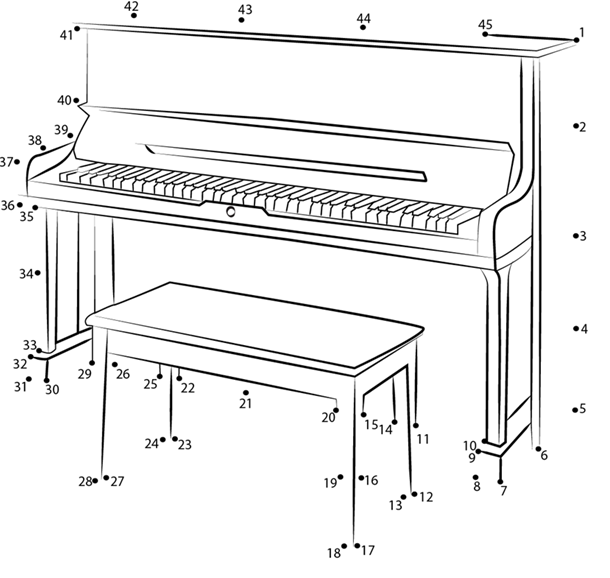 KLAVIERESIzkrāso!                     Mans vārds ir______________________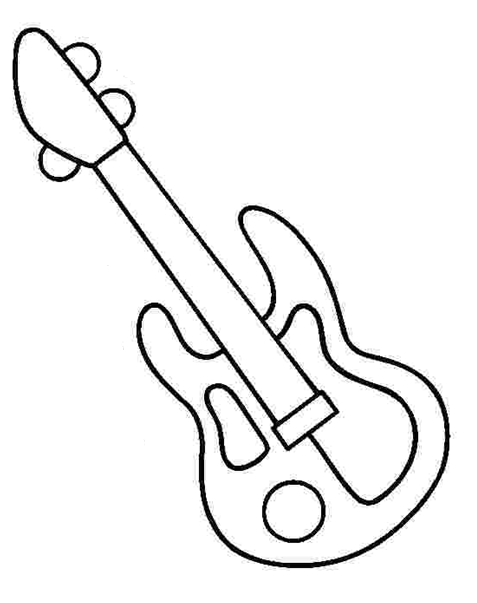 ĢIRĀRA____ . klaes skolnieka (-ces) ________________________Izkrāso mūzikas instrumentus!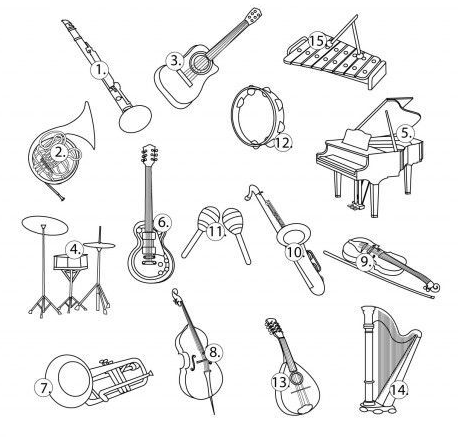 Uzraksti instrumentu nosaukumus!____ . klaes skolnieka (-ces) ________________________Uzraksti instrumentu nosaukumus!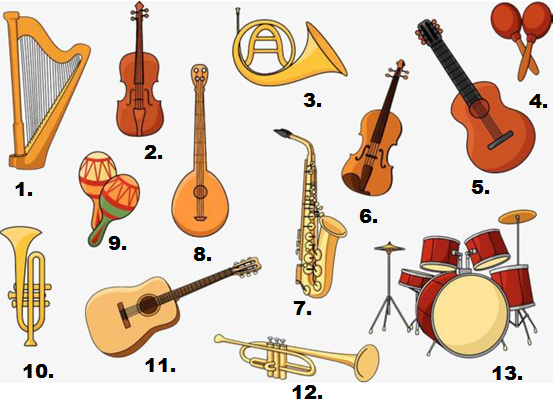 ____ . klaes skolnieka (-ces) ________________________Izkrāso mūzikas instrumentus!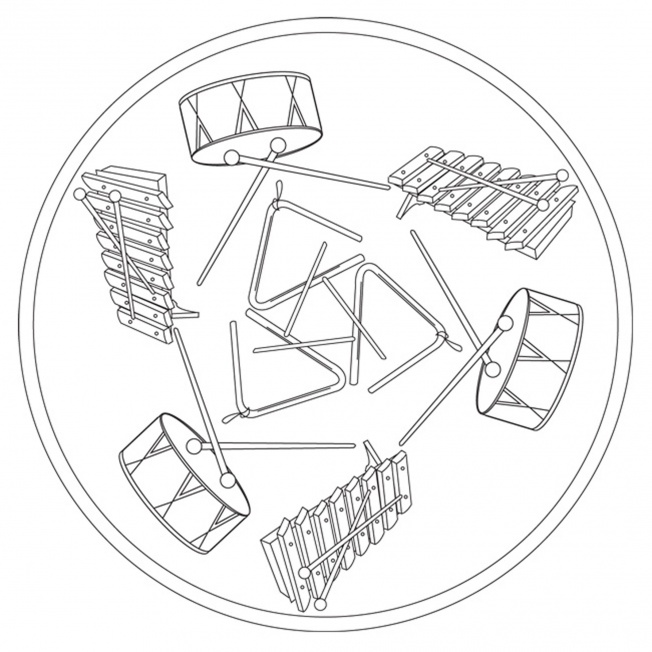 Uzraksti instrumentu nosaukumus!____ . klaes skolnieka (-ces) ________________________Izkrāso mūzikas instrumentus!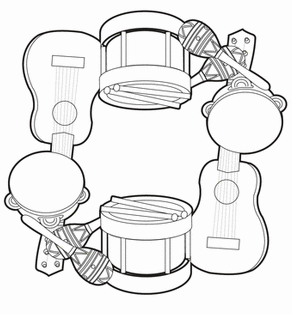 Uzraksti instrumentu nosaukumus!____ . klaes skolnieka (-ces) ________________________Izkrāso!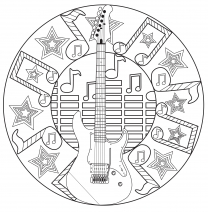 Uzraksti instrumenta nosaukumu!____ . klaes skolnieka (-ces) ________________________Izkrāso!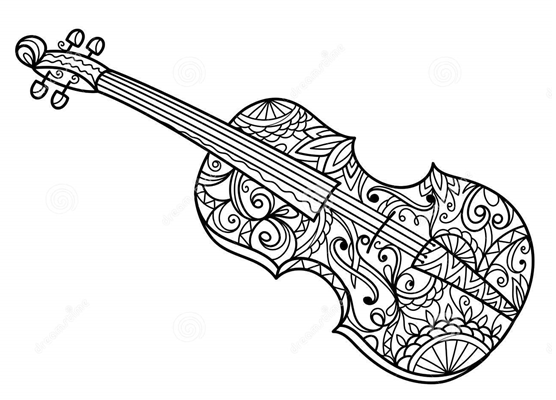 Uzraksti instrumenta nosaukumu!____ . klaes skolnieka (-ces) ________________________Izkrāso mūzikas instrumentus!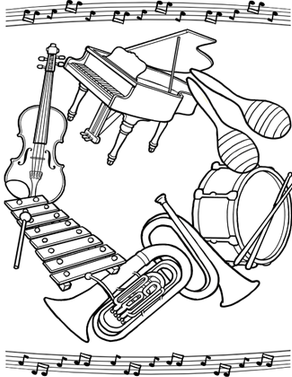 Uzraksti instrumentu nosaukumus!____ . klaes skolnieka (-ces) ________________________Izkrāso!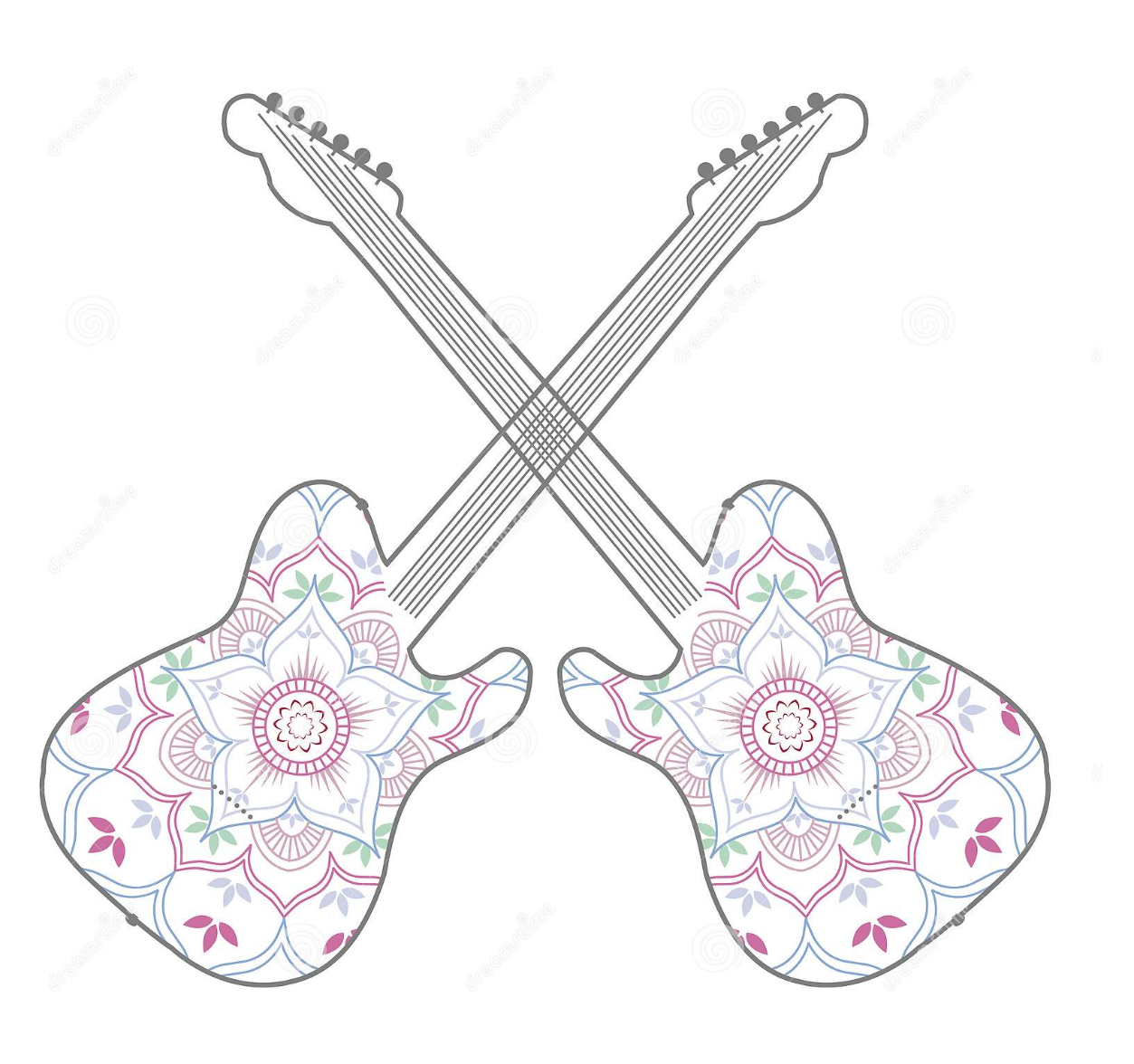 Uzraksti instrumenta nosaukumu!____ . klaes skolnieka (-ces) ________________________Izkrāso mūzikas instrumentus!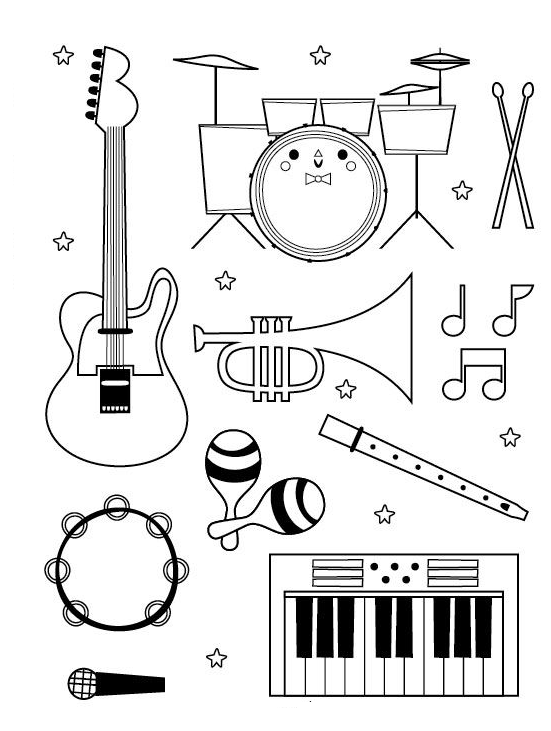 ____ . klaes skolnieka (-ces) ________________________Saskaiti mūzikas instrumentus!Iekrāso skaitu diagrammā!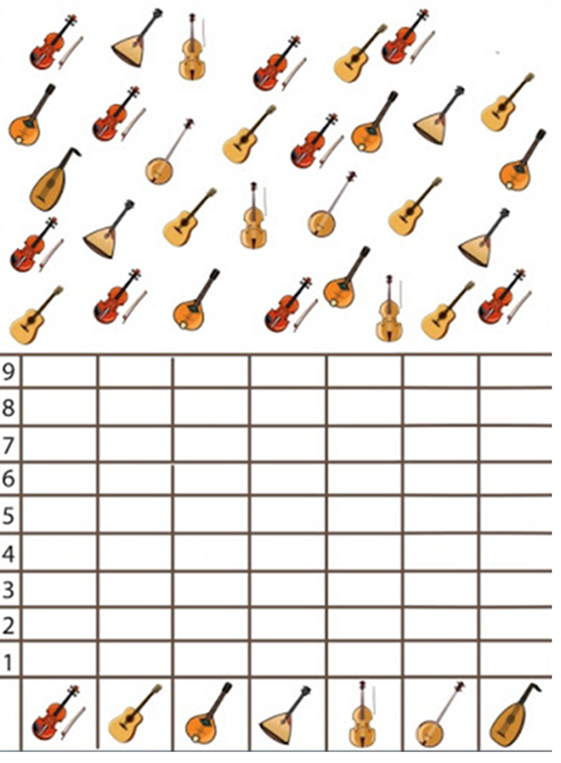 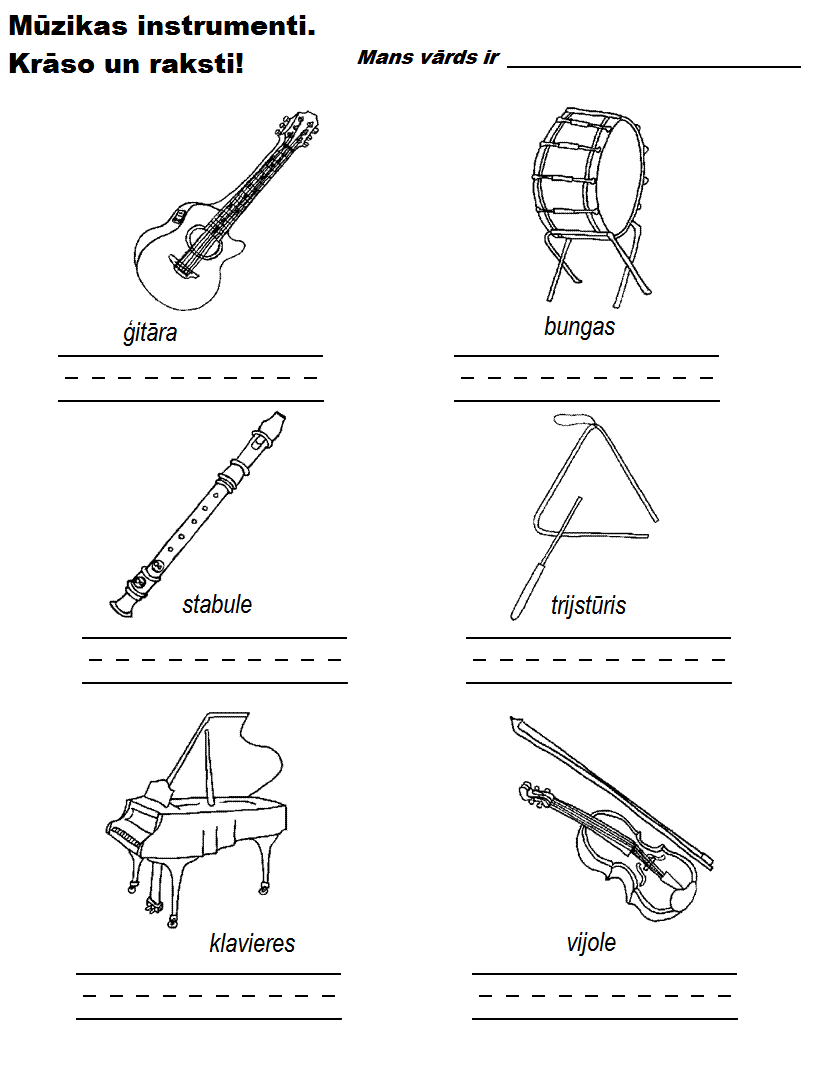 ____ . klaes skolnieka (-ces) ________________________Izkrāso mūzikas instrumentus!Uzraksti instrumentu nosaukumus!Muzikālā ritmika./ Mūzika ____ . klaes skolnieka (-ces) ________________________Izkrāso mūzikas instrumentu!Uzraksti instrumentu nosaukumus!MELNS    2.SARKANS    3. DZELTENS    4. ZAĻŠ     5. ORANŽS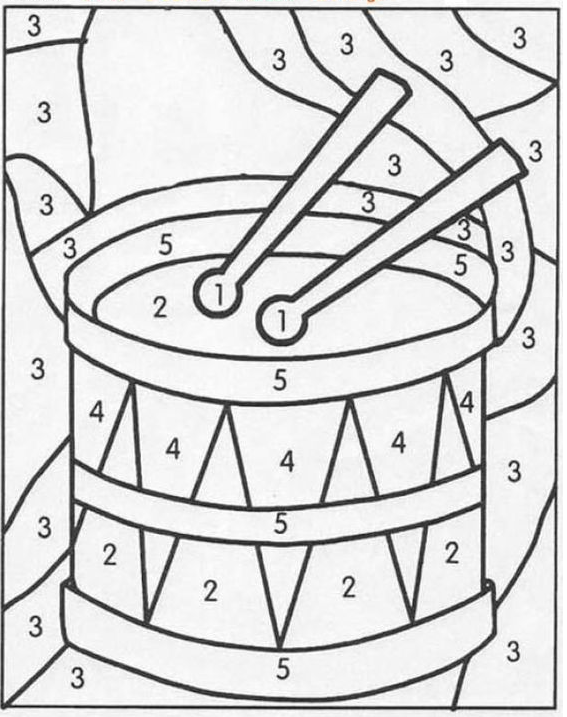 ____ . klaes skolnieka (-ces) ________________________Izkrāso mūzikas instrumentu!Savieno līnijas!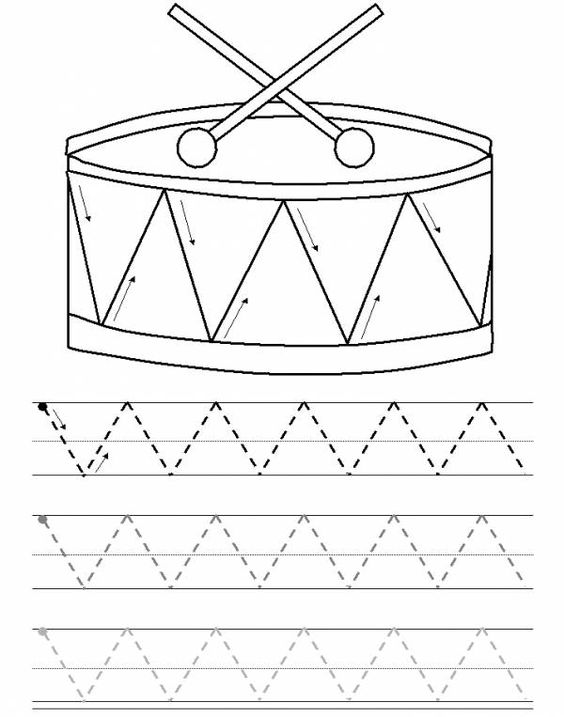 ____ . klaes skolnieka (-ces) ________________________Izkrāso mūzikas instrumentu!Savieno līnijas!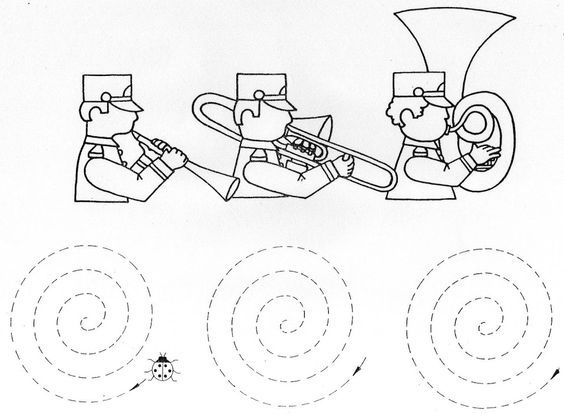 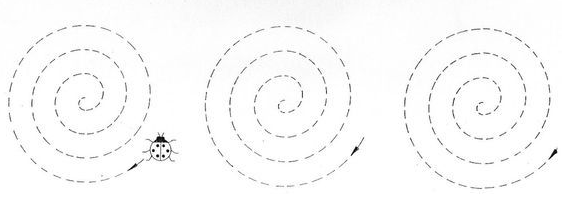 ____ . klaes skolnieka (-ces) ________________________Izkrāso mūzikas instrumentu!Savieno līnijas!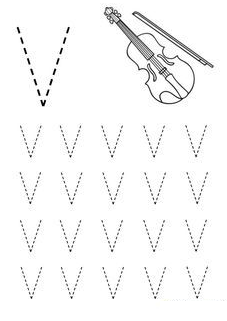 ____ . klaes skolnieka (-ces) ________________________Izkrāso mūzikas instrumentu!Savieno līnijas!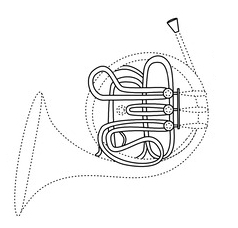 ____ . klaes skolnieka (-ces) ________________________Izkrāso mūzikas instrumentu!Savieno līnijas!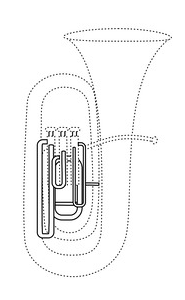 ____ . klaes skolnieka (-ces) ________________________Izkrāso mūzikas instrumentu!Savieno līnijas!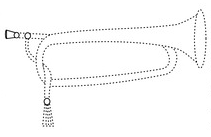 ____ . klaes skolnieka (-ces) ________________________Izkrāso mūzikas instrumentu!Savieno līnijas!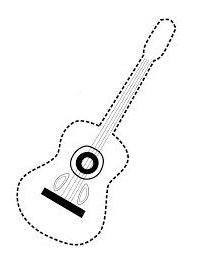 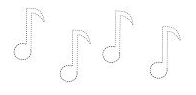 ____ . klaes skolnieka (-ces) ________________________Uzraksti instrumentu nosaukumus!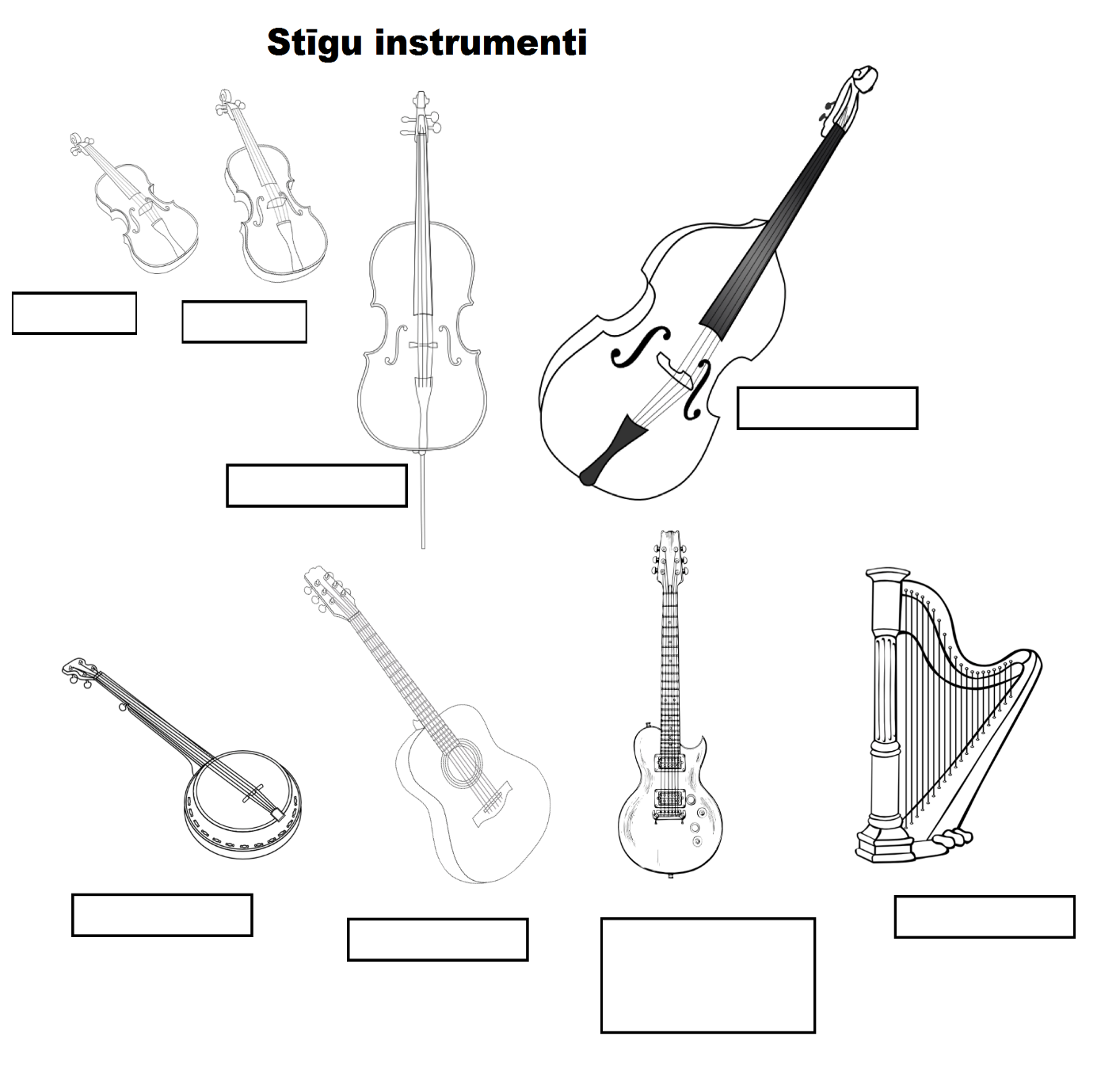 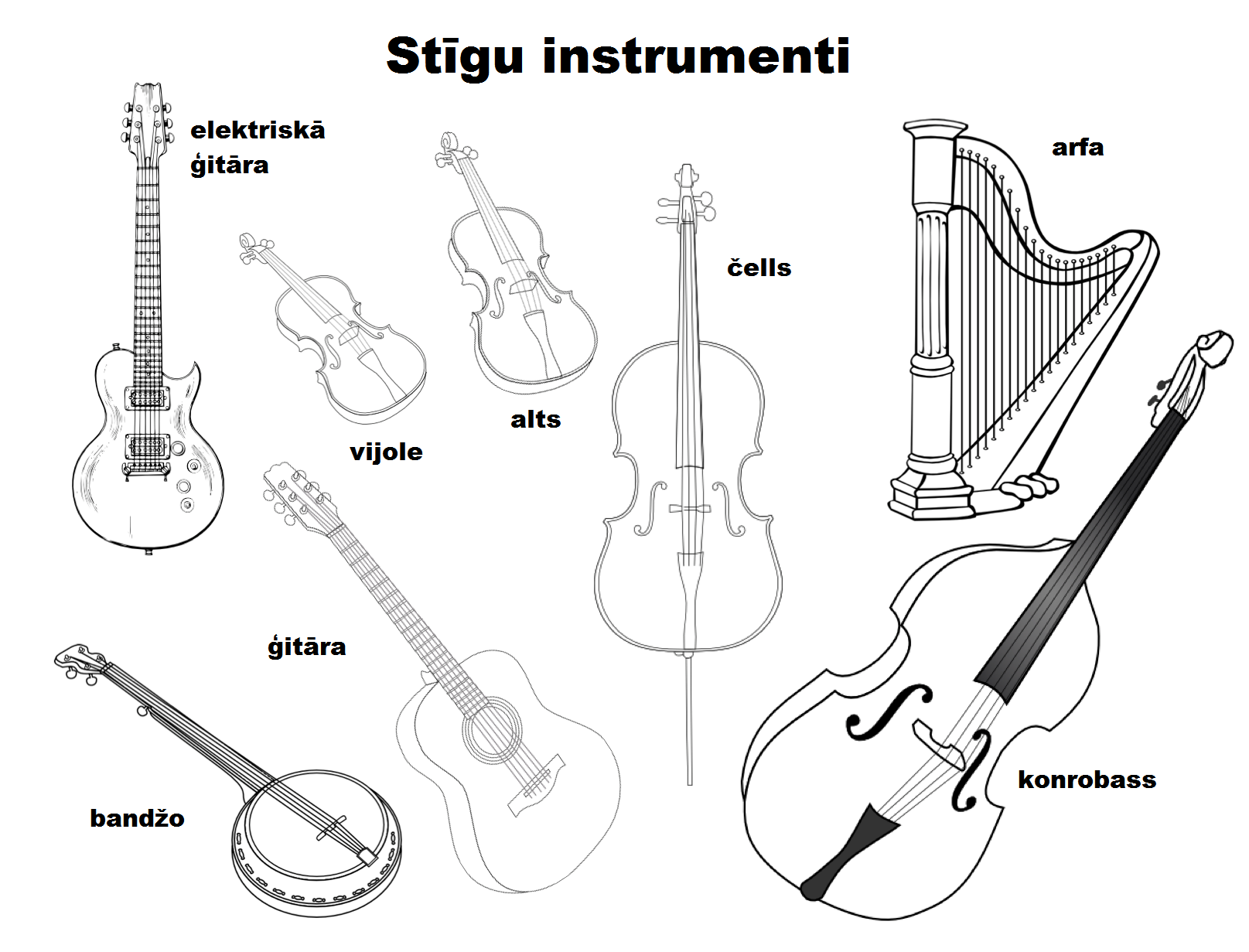 ____ . klaes skolnieka (-ces) ________________________	Izkrāso! Ievēro kartam mūzikas simbiliem lieto savukrāsu!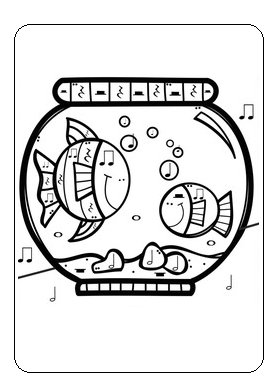 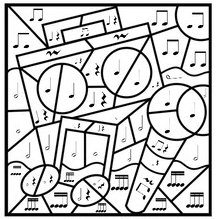 1.6.11.2.7.12.3..8.13.4.9.14.5.10.15.1.6.11.2.7.12.3..8.13.4.9.5.10.BUNGASSTABULETRIJSTŪRISKLAVIERESVIJOLE